Уважаемые коллеги! Группа компаний «Просвещение» приглашает вас принять участие во Всероссийском онлайн-форуме руководителей «Образование 2020».Онлайн-форум это пространство для получения новых компетенций в области воспитания обучающихся, возможность обмена успешными практиками по реализации новой программы. В рамках онлайн-форума 11-12 ноября состоится сессия «Модернизация воспитательной деятельности образовательных организаций. Внедрение примерной программы воспитания в общеобразовательных организациях РФ»,  где мы обсудим:- как вернуть школьному воспитанию здравый смысл и возродить лучшие его традиции; - как создать рабочую программу воспитания на основе примерной;- какие принципы лежат в основе организации анализа и самоанализа воспитательной работы в школе;- как на законодательном уровне регулируются вопросы воспитательной деятельности образовательной организации, поделимся лучшими юридическими практиками;- рассмотрим успешные кейсы и лайфхаки из опыта работы муниципальных учреждений по вопросам воспитания.Приглашаем руководителей муниципальных органов управления образованием,  специалистов по правовым вопросам, директоров и заместителей руководителей образовательных организаций по воспитательной деятельности, педагогов-организаторов, руководителей профессиональных сообществ,  специалистов учреждений дополнительного образования,  представителей родительской общественности   к обсуждению актуальных вопросов в области воспитания.С расписанием мероприятий в рамках сессии онлайн-форума можно ознакомиться на сайте: https://director.rosuchebnik.ru/online-forum-director-vospitanie/?utm_source=Kalmikiya_IRO&utm_medium=email&utm_campaign=kd_vospБудем признательны, если вы разместите ссылку на наш ресурс на вашем сайте и проинформируете заинтересованных коллег. С уважением,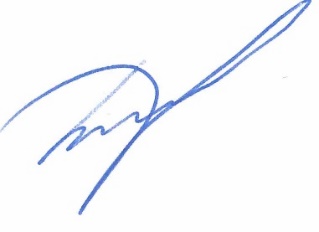 Генеральный директорАО «Издательство «Просвещение»                     				        Д.А. Климишин